Conference Services Office of the Guest Services Division 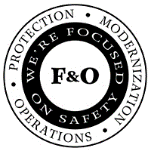 Food & Beverage-BSA FUNDED GROUP EVENT DELIVERY INTAKE FORM48 Business Hours lead time is requiredThe list of attendees or meeting invitation is required for reconciliation purposes and should be submitted with this form to the conference office sscr@bnl.gov All highlighted fields must be filled in Original itemized invoices must be sent to the conference office vis interoffice mailToday’s Date: __________BSA Account:*Gratuity:Yes □          No □         Amount: $25, $20, or $10 Other________*BSA allows for up to 20% gratuity.  Please note desired tip if any.	     Contact Name:Email:Contact Number:Type of Event:Date of Proposed Event:Name of Event:Location for Event:Number of Attendees:Delivery Drop-off & Pickup Time:VENDOR to provide service: Menu Details and Pricing: Special Requests